О внесении изменений в приказ министерства управления финансами Самарской областиот 23.04.2009 № 01-21/16 «Об утверждении Порядка составления и ведения сводной бюджетной росписи областного бюджета, бюджетных росписей главных распорядителей (распорядителей) средств областного бюджета (главных администраторов источников финансирования дефицита областного бюджета), определения, утверждения и доведения лимитов бюджетных обязательств» На основании Положения о министерстве управления финансами Самарской области, утвержденного постановлением Правительства Самарской области от 21.11.2008 № 447, ПРИКАЗЫВАЮ:Внести в приказ министерства управления финансами Самарской области от 23.04.2009 № 01-21/16  «Об утверждении Порядка составления и ведения сводной бюджетной росписи областного бюджета, бюджетных росписей главных распорядителей (распорядителей) средств областного бюджета (главных администраторов источников финансирования дефицита областного бюджета), определения, утверждения и доведения лимитов бюджетных обязательств» следующие изменения:в Порядке составления и ведения сводной бюджетной росписи областного бюджета, бюджетных росписей главных распорядителей (распорядителей) средств областного бюджета (главных администраторов источников финансирования дефицита областного бюджета), определения, утверждения и доведения лимитов бюджетных обязательств (далее - Порядок):в пункте 1.3 слова «в автоматизированной системе «Бюджет» (далее - АС «Бюджет»)» заменить словами «в специализированном программном обеспечении Министерства (далее - СПО)»;по тексту Порядка слова «АС «Бюджет» заменить словом «СПО»;в пункте 3.1 абзац второй изложить в следующей редакции:«Департамент исполнения областного бюджета и отчетности Министерства (далее – департамент) после утверждения Министром сводной бюджетной росписи направляет главным распорядителям (главным администраторам источников) в СПО в электронном виде с использованием усиленной квалифицированной электронной подписи (далее – ЭП) или на бумажном носителе (при отсутствии возможности использования электронного документооборота или невозможности применения ЭП) показатели сводной бюджетной росписи по формам согласно приложениям № 2.1 и № 2.2 к настоящему Порядку, утвержденные Министром или иным уполномоченным лицом.»;в пункте 3.2:в абзаце первом слова «Отраслевые управления» заменить словами «Управления Министерства, курирующие соответствующие направления расходов, главных распорядителей (далее - отраслевые управления),»;в абзаце седьмом слова «исполнения областного бюджета и отчетности Министерства (далее – департамент)» исключить, слова «до главных распорядителей» заменить словами «главным распорядителям»;в абзаце восьмом слова «доводятся отраслевым управлением и департаментом» заменить словами «формируются и визируются отраслевым управлением, утверждаются Министром и доводятся департаментом»;в пункте 4.5 слова «Отраслевые управления направляют» заменить словами «Департамент направляет», после слов «или иным уполномоченным лицом» добавить словами «в СПО»;пункт 6.1 изложить в следующей редакции:«6.1. Главные распорядители (главные администраторы источников)  распределяют бюджетные ассигнования по подведомственным распорядителям (получателям) (администраторам источников) и представляют в Департамент реестры распределения бюджетных ассигнований по формам согласно приложениям № 10 и 10.1 к настоящему Порядку с полной детализацией по кодам бюджетной классификации Российской Федерации. Реестры распределения бюджетных ассигнований по распорядителям (получателям) (администраторам источников) представляются в Департамент на бумажном носителе и в электронном виде. При наличии электронного документооборота с ЭП представление информации о бюджетных ассигнованиях на бумажном носителе не требуется.Департамент направляет в СПО в электронном виде с использованием ЭП (или на бумажном носителе при отсутствии возможности использования электронного документооборота или невозможности применения ЭП) уведомления о бюджетных ассигнованиях распорядителям (получателям) (администраторам источников), подведомственным соответствующему главному распорядителю (главному администратору источников), по формам согласно приложениям № 10.2  и 10.3 к настоящему Порядку.Главные распорядители представляют в Департамент реестры лимитов бюджетных обязательств, распределенных по подведомственным распорядителям (получателям), с детализацией по кодам бюджетной классификации Российской Федерации. Сумма распределенных главным распорядителем по подведомственным распорядителям (получателям) лимитов бюджетных обязательств должна соответствовать сумме лимитов бюджетных обязательств, установленных главному распорядителю. Реестры уведомлений о лимитах бюджетных обязательств, распределенных главным распорядителем по подведомственным ему распорядителям (получателям), представляются главным распорядителем на бумажном носителе по форме согласно приложению № 11 к настоящему Порядку и в электронном виде. При наличии электронного документооборота с ЭП представление информации о лимитах бюджетных обязательств на бумажном носителе не требуется.Департамент направляет в СПО в электронном виде с использованием ЭП (или на бумажном носителе при отсутствии возможности использования электронного документооборота или невозможности применения ЭП) распорядителям (получателям) уведомления о лимитах бюджетных обязательств, распределенных главными распорядителями по подведомственным распорядителям (получателям), лицевые счета которым открыты в Министерстве, по форме согласно приложению № 12 к настоящему Порядку.»;в пункте 7.1: абзац первый после слов «классификатор расходов контрактной системы» дополнить словами «, код результата регионального проекта»;дополнить абзацем в следующей редакции:«Классификатор «Результат регионального проекта» используется для обособления в сводной бюджетной росписи, бюджетной росписи и лимитах бюджетных обязательств расходов, осуществляемых в форме бюджетных инвестиций в целях достижения результатов региональных составляющих национальных и федеральных проектов. Заполнение классификатора «Результат регионального проекта» в иных случаях осуществляется по решению главного распорядителя. Главный распорядитель обеспечивает применение классификатора «Результат регионального проекта» исходя из содержания действующих правовых актов.»;пункт 8.3 изложить в следующей редакции:«8.3. Главные распорядители (главные администраторы источников) вносят изменения в распределение бюджетных ассигнований по подведомственным распорядителям (получателям) (администраторам источников) в течение пяти рабочих дней со дня возникновения оснований, указанных в пункте 8.2 настоящего Порядка.Главные распорядители (главные администраторы источников) представляют в Департамент реестры уведомлений об изменении бюджетных ассигнований по подведомственным распорядителям (получателям) (администраторам источников) на бумажном носителе по формам согласно приложениям № 13 и 13.1 к настоящему Порядку и в электронном виде. При наличии электронного документооборота с ЭП представление информации об изменении бюджетных ассигнований на бумажном носителе не требуется. Департамент направляет в СПО в электронном виде с использованием ЭП (или на бумажном носителе при отсутствии возможности использования электронного документооборота или невозможности применения ЭП) распорядителям (получателям) (администраторам источников)  уведомление об изменении бюджетных ассигнований по формам согласно приложениям № 13.2 и 13.3 к настоящему Порядку.Главные распорядители представляют в Департамент реестры уведомлений об изменении лимитов бюджетных обязательств по подведомственным распорядителям (получателям) на бумажном носителе по форме согласно приложению № 14 к настоящему Порядку и в электронном виде. При наличии электронного документооборота с ЭП представление информации об изменении лимитов бюджетных обязательств на бумажном носителе не требуется.»;приложения 10.1 и 13.1 изложить в редакции согласно приложениям 1 и 2 к настоящему приказу;дополнить приложениями 10.2, 10.3, 13.2 и 13.3 в редакции согласно приложениям 3, 4, 5 и 6 к настоящему приказу.2. Опубликовать настоящий приказ на официальном сайте Правительства Самарской области в информационно-телекоммуникационной сети Интернет.3. Настоящий приказ вступает в силу со дня его официального опубликования и распространяет свое действие на правоотношения, связанные с исполнением законов об областном бюджете на текущий финансовый год и на плановый период, начиная с Закона Самарской области от 30.11.2022 № 118-ГД «Об областном бюджете на 2023 год и на плановый период 2024 и 2025 годов».Стёпкина 2145725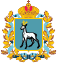 МИНИСТЕРСТВО УПРАВЛЕНИЯ ФИНАНСАМИСАМАРСКОЙ ОБЛАСТИПРИКАЗ№  г.Самара